　Ini adalah dokumen sebagai contoh untuk dapat memahami dokumen yang tertulis dalam bahasa Jepang.    Dokumen yang sah adalah yang dikeluarkan oleh Pusat Penanganan Kesehatan dalam bahasa Jepang.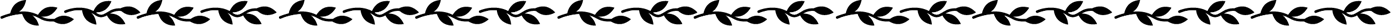   Sistem dana publik untuk menutupi biaya medis umum tentang Tuberculosis(TBC)（Pasal３７-２）Pasien yang ditargetkan・Pasien yang pada umumnya menjalani pengobatan dengan rawat jalan di institusi medis yang ditunjuk untuk penyakit TBC dan tidak dianggap mungkin menularkan infeksi TBC kepada orang yang lain.・Pasien yang sedang rawat inap untuk pengobatan penyakit selain dari TBC dan menjalani pengobatan TBC juga.★　Biaya medis yang ditargetkan（mengenai pengobatan TBC）・Biaya yang diperlukan untuk kemoterapi (pengobatan dengan obat), pembedahan (operasi dll.), terapi menggunakan alat bantu penyangga untuk TBC di bagian sendi tulang, sinar-X, pemeriksaan CT, pemeriksaan kuman TBC, pemeriksaan untuk mengetahui efek samping（tes darah, tes mata, tes THT）dsb..・Sebagian dari biaya untuk rawat inap dan biaya untuk pengobatan yang diperlukan untuk terapi pembedahan atau terapi menggunakan alat bantu penyangga untuk TBC di bagian sendi tulang.（Perhatian）Untuk biaya kunjungan pertama (Shoshin Ryou), untuk kunjungan selanjutnya (Saishin Ryou), untuk bimbingan(Shidou Ryou), untuk surat keterangan dokter dan untuk kerja sama tidak ditargetkan sebagai dana publik.★　Dokumen yang diperlukan untuk aplikasi（langsung diserahkan kepada Pusat Penanganan Kesehatan dari Institusi Medis） １　surat aplikasi dana publik untuk pengobatan TBC, surat keterangan dokter  ２　foto sinar-X dada (yang diambil dalam 3 bulan sebelum aplikasi）★　Biaya yang perlu dibayar sendiri  Dalam biaya medis yang ditargetkan, 95% dibayar oleh asuransi pasien dan dana publik, 5% sisanya  dibebankan kepada pasien. 　　　　　(biaya sendiri)  Diharapkan mengajukan “Kartu Pasien” kepada Insutitusi Medis dan Apotik di mana Anda menerimaobat TBC.  Biaya medis akan mulai dibayar oleh pemerintah sejak waktu “Surat Aplikasi Dana Publik” diterima oleh Pusat Penanganan Kesehatan.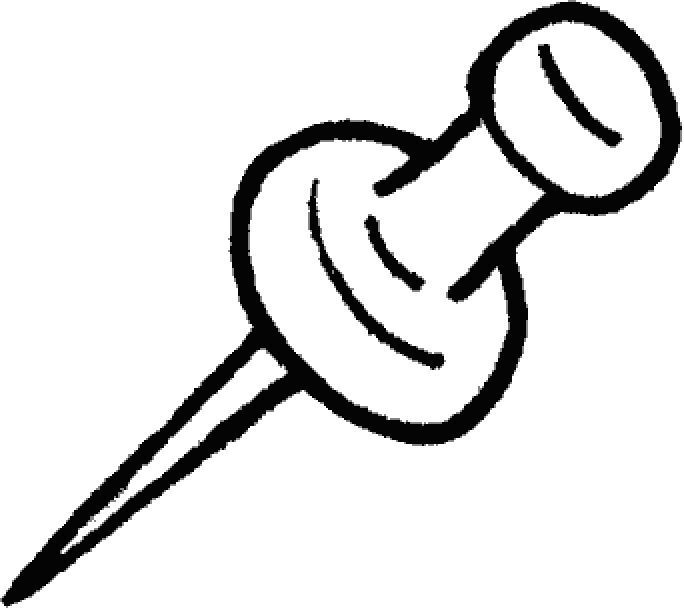  Pertanyaan atau Konsultasi:Biaya medis berdasarkan UU Penanganan Penyakit Menular95％ （asuransi, dana publik）5％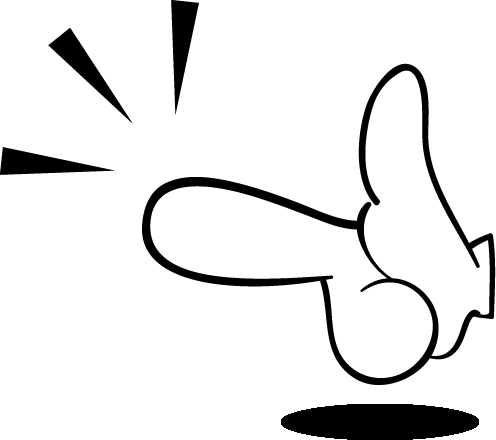 